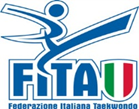 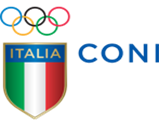                        COMITATO REGIONALE CAMPANIAVia A. Longo ,46/e – Palazzo CONI 80127 NapoliALLE SOCIETA’ CHE HANNO ADERITO     AL PROGRAMMA INTERGENERAZIONALE (OVER 60)Si chiede alle spett.li Società affiliate F.I.TA. che entro e non oltre il 5 novembre c.a., di comunicare per motivi organizzativi al C.R.Campania (domenico.laezza@libero.it), l’elenco nominativo (cognome nome ed età) dei partecipanti alla competizione di forme intergenerazionale, over 60 (tre passi attacchi e tre passi parate o 4 direzioni) che si terrà a dicembre 2023 (segue comunicato).Napoli 10/10/2023										La segreteria